This document constitutes permission to deposit and make my work available through the University of Texas at San Antonio Libraries’ digital collections. I understand that deposit of my work is voluntary, and giving my permission does not alter the copyright or other rights to the work that I might hold.This Agreement is dated effective as of ______________ ("Effective Date") and is entered into, by, and between The University of Texas at San Antonio ("University"), an agency and institution of higher education authorized under the laws of the State of Texas, with offices located at UTSA Libraries, Office of the Dean, One UTSA Circle, San Antonio, TX 78249, and _______________________________ (“Grantor”).Description of Materials: [Title of Article], which is included in the [Title of Work]  licensed under a Creative Commons Attribution-NonCommercial-ShareAlike 4.0 International License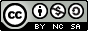 License in Materials: By acceptance of this agreement, Grantor grants the University the non-exclusive right to make a digital copy of the Materials available for permanent archiving and for public access in the University of Texas at San Antonio Libraries’ digital collections at http://digital.utsa.edu. Grantor grants this license with respect to any resolution, format, and medium of the Materials, whether now known or hereafter developed.Grantor understands that this permission is nonexclusive and does not prevent Grantor from entering into similar arrangements with other parties or from exercising any rights that Grantor may have in the Materials. However, Grantor may need to inform subsequent publishers or others of the preexisting permission to deposit Grantor’s materials in University’s digital collections.Grantor confirms that the Materials are Grantor’s original work(s), that Grantor has the right to grant this use, and that this use does not, to the best of Grantor’s knowledge, infringe upon anyone's copyright.Limitation on Grantor’s Liability: Grantor provides the Materials to the University with the understanding that Grantor will not be liable for any use of the Materials made by the University (or by others the University authorizes to use the Materials), provided that Grantor supplied accurate information in this Agreement.Fair Use and Other Exceptions: Nothing in this Agreement is intended to limit or restrict any uses free from copyright or any rights arising from any limitations or exceptions to copyright (such as the United States doctrine of Fair Use or the Canadian doctrine of Fair Dealing).Governing Law: This Agreement shall be construed and governed by the laws of the State of Texas.Entire Agreement: This Agreement embodies the entire agreement between University and Grantor and supersedes all prior communications, understandings, and agreements relating to the subject matter hereof, whether written or verbal. No modification or claimed waiver of any provision of this Agreement shall be valid except by written amendment signed by authorized representatives of both Parties.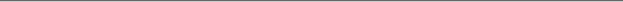 IN WITNESS WHEREOF, the Parties have executed and delivered this Agreement effective as of the Effective Date.GrantorUniversity of Texas at San AntonioSigned: 	Signed: 	Name: 	Name: Dr. Krisellen Maloney	Title: _________________________	Title: Dean of Libraries	Date: 	Date: 	